Role ProfileLiving the CFA Group Values through Our BehavioursJob Title:Football Development Officer (Disability)Reports To:County Development Manager (Acting Joint CEO – 2018).Grade:N/aRole Purpose:  Role Purpose:  Unite the game through the strategic coordination of all disability football provision across the Hertfordshire Football Association areaTo influence and support the growth and retention of disability football in accordance with the Hertfordshire Football Association business plan, ensuring all targets are metUnite the game through the strategic coordination of all disability football provision across the Hertfordshire Football Association areaTo influence and support the growth and retention of disability football in accordance with the Hertfordshire Football Association business plan, ensuring all targets are metDirect Reports:N/AKey Accountabilities: Work strategically to align current and future disability football provision, ensuring an integrated approach across the County FA, local Premier League and English Football League Trust Club networks, alongside key partners from across the disability, health, education and community & voluntary sectorsAchievement of the disability player numbers as laid out in the HFA strategy and operational plansRetain and grow the number of affiliated disability football teams with a particular emphasis on the growth of youth and female teams within FA Charter Standard Club structuresStrategically coordinate the delivery of a network of registered disability recreational football centres for male and females across all age groupsEmbed research, insight and effective measurement into planning, decision making and delivery across disability football to ensure accurate data collection across programmes that address the priority areas for disability football and meet the needs of disabled people Develop and support leagues and clubs that are safe and inclusive of disabled participants through delivery of a programme of services ensuring modern, fit for purpose league and club structures are in place Deliver a comprehensive workforce plan that supports disability football across coaches, referees, volunteers and young leaders and is inclusive of disabled peopleLead and deliver against the disability talent development programme within the CountyRaise the profile of good news stories and the range of disability football opportunities across the pathway Ensure compliance with HFAs health and safety policiesEnsure that the HFA effectively implement and maintain the FA’s Minimum Operating Standards for Safeguarding within Football.An understanding and awareness of generic Equality law  and of good practice within sports EqualityExecutes additional tasks as required in order to meet CFA’s changing priorities.FA Behaviours:  Progressive - We embrace new thinking in the pursuit of continuous improvement 
Innovation, Creative, Future thinking, Ground-breaking, Problem Solving, ChallengeRespectful - We set the standards for respectful behaviour across the game
Maintaining Standards, Role modelling, Respecting others’ opinions and valuesInclusive - We champion and ensure that football is and will remain a game for everyone
Championing, Supporting, Including, Leading, CollaborativeDetermined - We are tenacious and accountable to each other in serving the whole game and doing the right thing
Driven, Stamina, Tenacious, Focused, ResilientExcellent - The very best outcome can only be achieved by sustained excellence in performanceBe the best you can be, Striving for success, Excelling, Exceeding expectationsCounty FA Behaviours:  Trust – I trust my colleagues to deliver with qualityRespect – I respect the opinion of those around meTeamwork – I will listen and empathise to build trusted relationshipsEfficiency – I will encourage new and simple ways of workingHonesty – I work transparently and confidentiallyEssential Skills:Desirable Skills:KnowledgeKnowledge and understanding of disability sport structures and development pathways at local, regional and national levelKnowledge and understanding of football / disability football structures and development pathways at local, regional and national levelKnowledge of The FA’s National Game StrategyCommitment to sports equality and knowledge of the barriers facing underrepresented groups, particularly those with a disabilityDemonstrates a working understanding of inclusion, equality and anti- discrimination, safeguarding and best practiceKnowledge of relevant funding agenciesExperienceMinimum 2 years practical experience of Sports / Football DevelopmentInterest and passion for disability footballTechnical SkillsAbility to work strategically with partner organisations across different sectors to plan and deliver football programmesProject management skills and experience – to plan, set and achieve objectives within strict deadlinesReport writingExcellent IT skillsExcellent communication skills using traditional, modern and emerging media Experience of monitoring and evaluation of programmesDriving licence (to be decided by each organisation)KnowledgeEducated to degree levelSports development / other relevant qualification  Knowledge of the service providers that support people with a disability both Nationally and within the County FA locality An understanding of the challenges associated with running disability football clubs and leaguesExperienceBudget / resource managementEnhanced CRC Check Required:YES Clean Full Driving Licence:YESCreated by:Karl LinghamDate Role Profile Created:19/07/2018Signed by Role Holder: 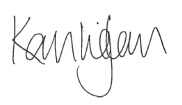 